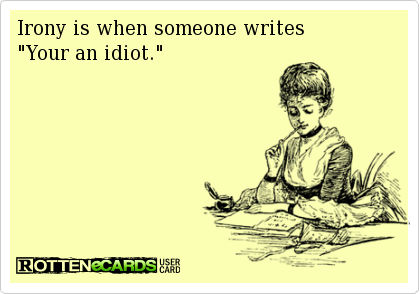 Your vs. you’re Confusing your and you’re is a common mistake. However, if you take a moment to revise contractions this can be easily solved!A contraction is a shortened form of two words, with the omitted (missing) letter replaced by an apostrophe.Examples of contractions include doesn't for does not, they're for they are and can't for cannot.You’re is simply a contraction of you are.  The apostrophe replaces the ‘a’."You're a good friend" means "You are a good friend.""I don't know what you're talking about" means "I do not know what you are talking about."‘Your’ is the possessive form of you and reflects ownership, as in "yours, mine, and ours".For example: "Is your stomach growling?"             "Your book is on the table."Top Tip! The easiest way is to sound it out. There is a replacement test that will tell you which word will fit. Read the sentence with "you are" in place of where the "your / you're" is intended. If it makes sense, then "you're" would be right. If not, then "your" would fit. Task: Complete the sentences below with your / you’re.  Use the top tip to help you.1.  _____ favourite football player scored a goal!2. _____ very kind.3.  If _____ head hurts, you should probably drink some water.4.  I can’t read ____ handwriting, could you make it a little neater please?5. ______ my best friend.6.  ______ always the first one to school.7. I really like ____ new bag.8.  Are you taking _____ dog to the park later?9.  _____ attitude to learning has improved so much lately. 10. _____ the funniest person I know! Answers: 1. Your   2. You’re   3. Your   4. Your   5. You’re   6. You’re   7. Your   8. Your   9.  Your   10. You’re